Информационный час «Твоя профессия-журналист!»23 мая 2016 год          В мире существует более 50 тысяч профессий. Как найти среди них свою? Сколько из них мы себе более или менее представляем? На что ориентироваться? На вопрос: «Кем ты хочешь стать после школы?» - старшеклассники не всегда могут ответить. А между тем, проблема выбора профессии очень серьёзна. Сегодня от человека всё в большей степени требуются высокий профессионализм, готовность быстро приспосабливаться к новым явлениям общественной и экономической жизни.   Так  23 мая в Центре общественного доступа, центральной городской библиотеке прошел информационный час на тему: «Твоя профессия-журналист», целью которого была профориентация обучающихся, знакомство с профессией журналиста.  Информационный час  проходил в виде интервью, в ходе которого гости смогли пообщаться с редактором «Лянторской газеты»  Корневой Татьяной Николаевной. .Библиограф ЦГБ: Фёдоровых В. М.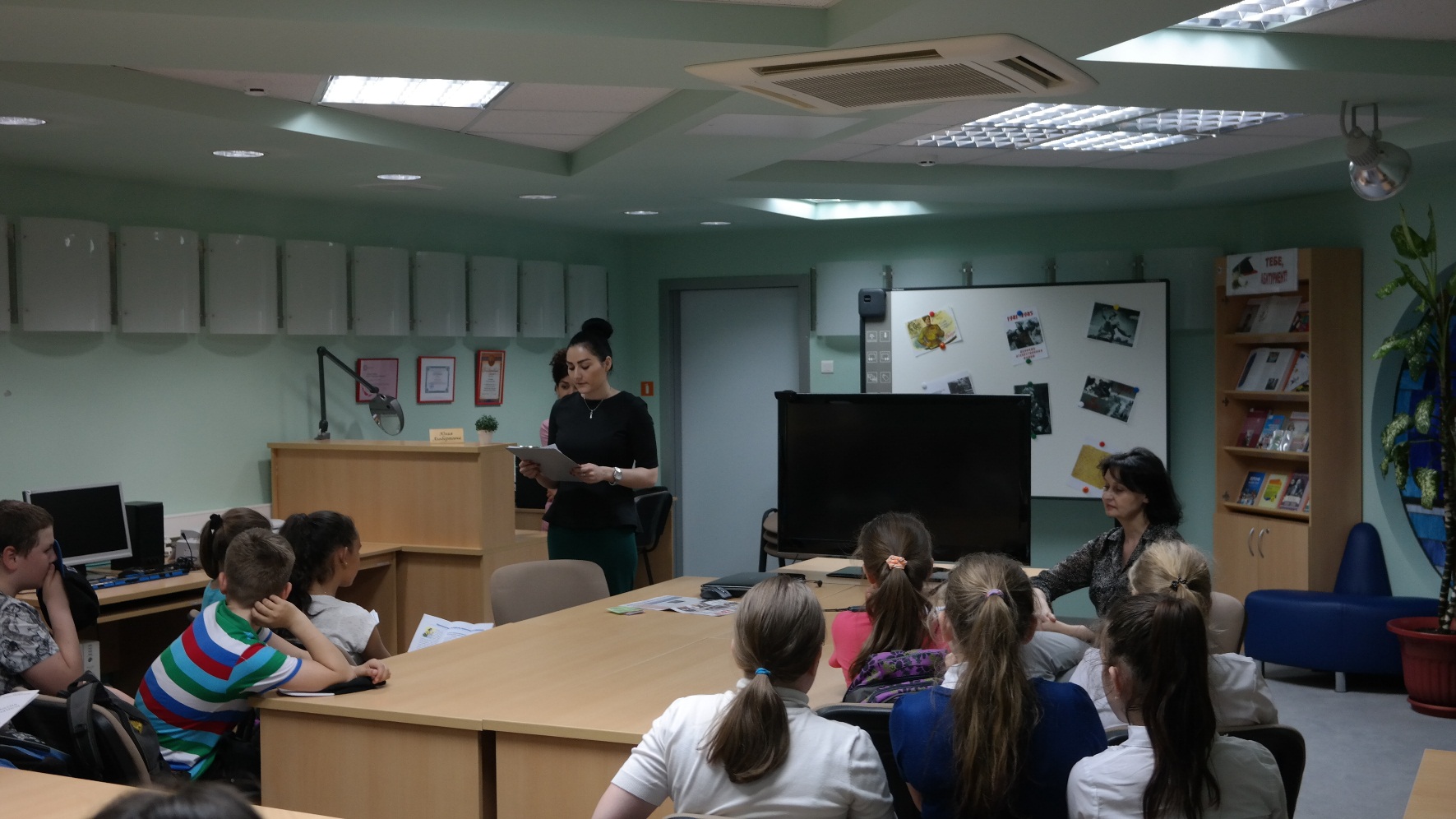  .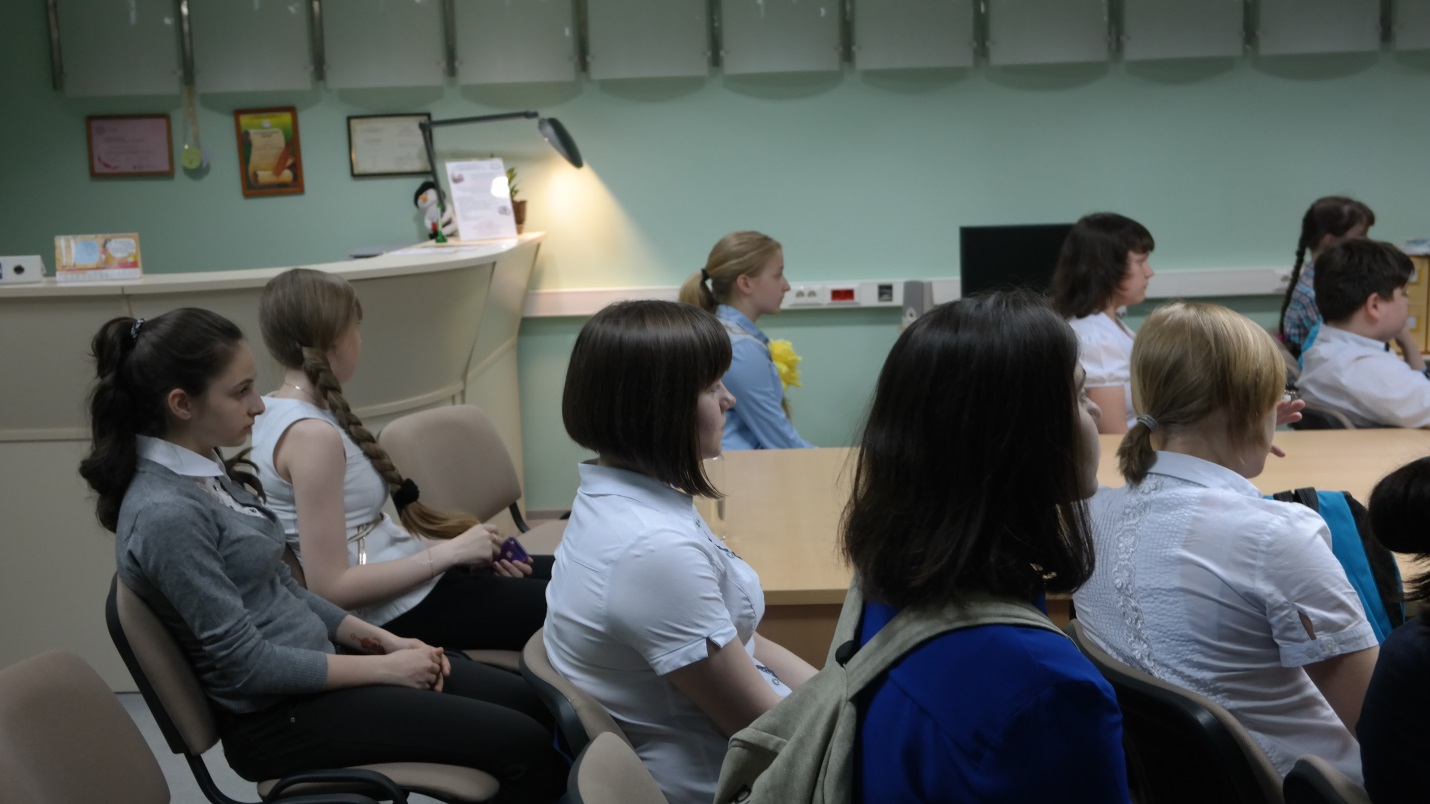 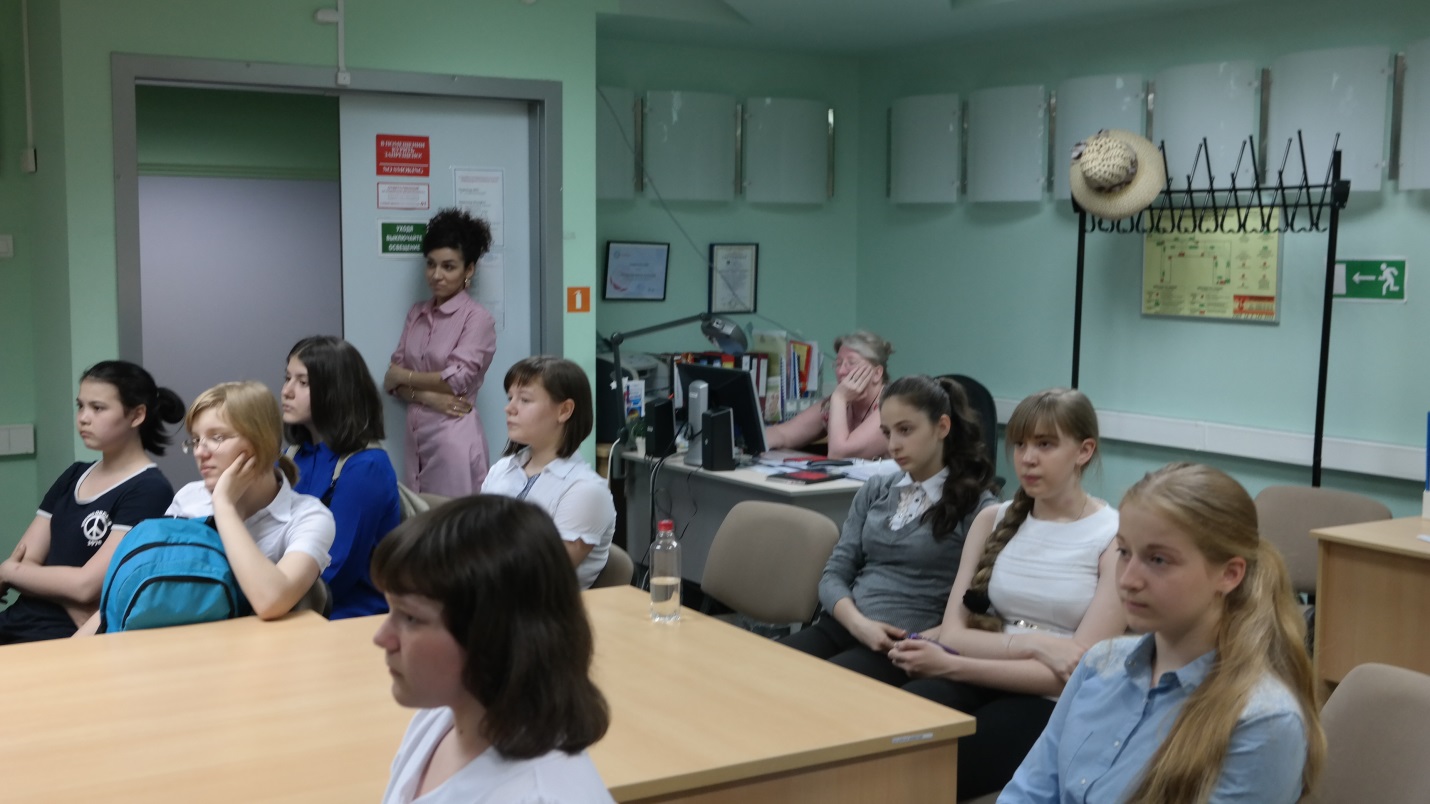 